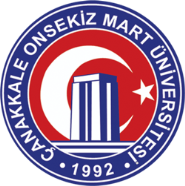 20….-20….Akademik Yılı / Academic YearSTAJ DOSYASI(Internship File)ÖĞRENCİNİN /STUDENT’SADI SOYADI / Name-Surname	: ............................................................................. BÖLÜMÜ / Department		: ............................................................................. SINIFI	/ Class				: ............................................................................. NUMARASI / Number		: .............................................................................STAJ YAPILAN İŞLETMENİN / THE COMPANY'SADI / Name				: ............................................................................. ADRESİ / Address			: .............................................................................		 			 .............................................................................					  .............................................................................STAJ EVRAKINI İNCELEYENİN / COMISSION MEMBER’SADI SOYADI / Name-Surname	: .............................................................................ÜNVANI / Title			: ............................................................................. TARİH / Date				: ..... / ..... / ..........İMZASI / Signature			: .............................................................................KABUL EDİLEN GÜN/ Accepted Number of Days		: .............................................................................T.C.   ÇANAKKALE ONSEKİZ MART ÜNİVERSİTESİCanakkale Onsekiz Mart UniversityTurizm Fakültesi / Tourism Faculty								 …../…./20...SAYIN YETKİLİ (Dear Sir/Madam)Aşağıda kimliği yazılı öğrencimiz, işyerinizden aldığı stajyer kabul yazısı ile Dekanlığımıza …… yaz sezonunda işletmenizde staj yapacağını beyan etmiştir.(Our student whose id information is given below, declared to do an internship during ………. summer season.)Öğrencinin işletmenizdeki çalışmasının staj olarak kabul edilebilmesi için,  ekteki belgelerin tarafınızca doldurularak fakültemize gönderilmesi gerekmektedir.(Attached documents must be filled up and sent our faculty so that student’s work for your institution could be considered as an internship.)Fakülte öğrencilerimize gösterdiğiniz ilgiye teşekkür eder,  başarılı bir turizm sezonu geçirmenizi temenni ederiz.(Thank you for your interest to our faculty, we hope a successful tourism season for your institution.)                                                                                               (İmza)                                                                                                                    Staj Komisyonu ÜyesiInternship Commission MemberÖĞRENCİNİN	:EKLER (Attachments):FORM 01- İşletme Staj Değerlendirme Formu (Internship Evaluation Form)FORM 02- Staj Puantaj Çizelgesi (Internship Tally Chart)FORM 03- Genişletilmiş Rapor (Detailed Internship Report)FORM 04- Öğrencinin Staj Yerini Değerlendirme FormuFORM 05- Ayrılış Formu6-   FORM 06- İş Kazası Bildirim FormuT.C.   ÇANAKKALE ONSEKİZ MART ÜNİVERSİTESİTurizm Fakültesi / Tourism Faculty İŞLETME STAJ DEĞERLENDİRME FORMU(INTERNSHIP EVALUATION FORM FOR INSTITUTIONS)Öğrencinin (Student’s)Adı‒Soyadı: ………………………………….............	Bölümü/Sınıfı: ……………………......................................(Name‒Surname) 	(Department/Class)Genel Değerlendirme (Overall Evaluation)(Yukarıda belirtilen hususların dışında öğrencinin olumlu yönleri ve/veya iyileşmeye açık yönleri varsa lütfen belirtiniz.) (Please specify if there are any positive qualifications and/or features open to improvement in addition to the issues mentioned above.)…………………………………………………………………………………………………………………………………………………………….……………………………………………………………………………………………………………………………………………………………..……………………………………………………………………………………………………………………………………………………………FORMU DOLDURAN YÖNETİCİNİN (Manager’s - Completing this Form)Adı‒Soyadı (Name‒Surname)	: ……………………………………… Unvanı (Title)	: …………………………………........ Tarih/İmza/Kaşe (Date/Sign/Stamp)	:	…./…./20…. ‒ …….....................................T.C. ÇANAKKALE ONSEKİZ MART ÜNİVERSİTESİTurizm Fakültesi / Tourism Faculty İşyerimizde /  Kurumumuzda staj yapan Okulunuz öğrencisi …………………................... TC Kimlik numaralı …………………….......................................................................… isimli stajyerin  ……….....……… ayı puantaj dökümü aşağıda bildirilmiştir.(The student of your faculty who is ………………………………………….. named with …………………………….Turkish ID number, is doing internship for our institution and his/his tally chart for the month of ……………………… is given below.T.C. ÇANAKKALE ONSEKİZ MART ÜNİVERSİTESİTurizm Fakültesi / Tourism Faculty İşyerimizde /  Kurumumuzda staj yapan Okulunuz öğrencisi …………………................... TC Kimlik numaralı …………………….......................................................................… isimli stajyerin  ……….....……… ayı puantaj dökümü aşağıda bildirilmiştir.(The student of your faculty who is ………………………………………….. named with …………………………….Turkish ID number, is doing internship for our institution and his/his tally chart for the month of ……………………… is given below.T.C. ÇANAKKALE ONSEKİZ MART ÜNİVERSİTESİTurizm Fakültesi / Tourism Faculty İşyerimizde /  Kurumumuzda staj yapan Okulunuz öğrencisi …………………................... TC Kimlik numaralı …………………….......................................................................… isimli stajyerin  ……….....……… ayı puantaj dökümü aşağıda bildirilmiştir.(The student of your faculty who is ………………………………………….. named with …………………………….Turkish ID number, is doing internship for our institution and his/his tally chart for the month of ……………………… is given below.T.C. ÇANAKKALE ONSEKİZ MART ÜNİVERSİTESİTurizm Fakültesi / Tourism Faculty İşyerimizde /  Kurumumuzda staj yapan Okulunuz öğrencisi …………………................... TC Kimlik numaralı …………………….......................................................................… isimli stajyerin  ……….....……… ayı puantaj dökümü aşağıda bildirilmiştir.(The student of your faculty who is ………………………………………….. named with …………………………….Turkish ID number, is doing internship for our institution and his/his tally chart for the month of ……………………… is given below.T.C.ÇANAKKALE ONSEKİZ MART ÜNİVERSİTESİTurizm Fakültesi / Faculty of TourismGENİŞLETİLMİŞ RAPOR(DETAILED INTERNSHIP REPORT)T.C. ÇANAKKALE ONSEKİZ MART ÜNİVERSİTESİTurizm FakültesiÖĞRENCİNİN STAJ YERİNİ DEĞERLENDİRME FORMUAşağıdaki soruların cevaplarını ve staj yaptığınız kuruma yönelik eklemek istediğiniz diğer düşüncelerinizi kısaca belirtiniz.Staj yapılan birim ya da birimlerde gerçekleştiren çalışmalar yeterli ve uygun prosedürlerle yürütülüyor mu? Açıklayınız.………………………………………………………………………………………………………………………………………………………...………………………………………………………………………………………………………………………………………………………Staj süresince ilgili yönetici ya da yöneticilerden ve çalışanlardan gerekli desteği aldınız mı?………………………………………………………………………………………………………………………………………………………...……………………………………………………………………………………………………………………………………………………Stajınızı bu kurumda yapmış olmanın size sağladığı avantaj ve dezavantajları belirtiniz.………………………………………………………………………………………………………………………………………………………...……………………………………………………………………………………………………………………………………………………Staj süresince kurumun size sağladığı imkânları belirtiniz.Ücret   	Konaklama  	Yemek  	Ulaşım Diğer ………………………………………………………………………………………………….Staj süresince teorik bilgilerinize yönelik yeterli uygulama fırsatı bulabildiniz mi? Açıklayınız.………………………………………………………………………………………………………………………………………………………...………………………………………………………………………………………………………………………………………………………Staj yaptığınız bu kurumu staj yapacak diğer öğrencilere de önerir misiniz?………………………………………………………………………………………………………………………………………………………...……………………………………………………………………………………………………………………………………………………Sizce bu kurumda bölüm hedeflerine uygun staj yapılıyor mu? Açıklayınız.………………………………………………………………………………………………………………………………………………………...………………………………………………………………………………………………………………………………………………………AYRILIŞ FORMUÇANAKKALE ONSEKİZ MART ÜNİVERSİTESİTURİZM FAKÜLTESİ DEKANLIĞINA	Fakültenizin, ………………………… bölümü ………………… nolu ve  ………………………. T.C. kimlik numaralı öğrencisiyim.  ……/……/20….. tarihinde başladığım …….. günlük, stajımı  ……./……/20….. tarihinde sonlandırmış bulunmaktayım. Sigorta çıkış işlemlerimin, stajı bıraktığım tarihten itibaren yapılması hususunda gereğini arz ederim.Sigorta Durumu :  Var                                                  Yok  	                                                                                                                                                 …./…./20….	………………………………………………	Staj Yeri Yetkilisinin Unvanı/Adı‒Soyadı	(İmza/Kaşe)ÇANAKKALE ONSEKİZ MART ÜNİVERSİTESİTURİZM FAKÜLTESİ DEKANLIĞINAİşletmemizde   staj   yapan   Okulunuz   öğrencisi  ……………………….   TC   Kimlik   numaralı ………………………….........................… isimli stajyerin İş Kazası bildirim bilgileri aşağıda çıkarılmıştır.…./…./20…. İşletme YetkilisininAdı Soyadı ve İmzasıİşletme Kaşesi veya MührüT.C.ÇANAKKALE ONSEKİZ MART ÜNİVERSİTESİTurizm Fakültesi STAJ KOMİSYONU RAPORUÖğrencinin:(Bu Bölüm Öğrenci Tarafından Doldurulacaktır.)Adı‒Soyadı 	: ………………………………………………………Bölümü	: ………………………………………………………Numarası	: ………………………………………………………Sınıfı	: ………………………………………………………Staj Yapılan Bölüm	: ………………………………………………………Staj Başlangıç/Bitiş Tarihleri	: ………………………………………………………Akademik Danışmanın Unvanı/Adı‒Soyadı	: ………………………………………………………(Bu Bölüm Öğrencinin Akademik Danışmanı Tarafından Doldurulacaktır.)Stajın Değerlendirilmesi:STAJ KOMİSYONU DEĞERLENDİRMESİADI SOYADI(Name-Surname)	: .....................................................BÖLÜMÜ/SINIFI(Department/Class)        : .....................................................OKUL NO(Student ID No): .....................................................STAJ YERİ(Name of Institution): .....................................................İşletmenin Adı: …………………………………………………(Name of the Institution)Staj Yapılan Bölüm: ……………………………………………(Department)Birim Çalışan Sayısı: …………………………………………..(Number of Employees in the Department)Stajın Başlangıç/Bitiş Tarihi: …/.../..20…. ‒ .…/.…/20….(Start‒End Dates of Internship)Değerlendirme Kriterleri (Evaluation Criteria)Çok İyi(Very good)İyi(Good)Orta(Medium)Yetersiz(Inadequate)İş bilgisi (Business Knowledge)İşe devamlılık (Attendance)İş kurallarına uyma (Obeying company rules)İşe ilgisi (Interest in Business)Öğrenme yeteneği (Learning Ability)Uygulama yeteneği (Operational Ability)Amirleri ile iletişimi (Communication with superiors)İş arkadaşları ile iletişimi (Communication with colleagues)Müşterilerle iletişimi (Communication with clients)Analitik düşünce yeteneği (Ability of analytical thinking)Sonuç odaklı olma (Result orientedness)Sabırlılık (Patience)Azimlilik (Ambition)Yenilikçilik/yaratıcılık (Innovation/Creativity)Takım çalışmasına yatkınlık (Ability to work in a team)SONUÇ (RESULT)Gün (Number of Days)Gün (Number of Days)Çalışılan Gün (Worked Days)Hafta Tatili (Weekend Holidays)Resmi Genel Tatil (Public Holidays)Eksik Gün ve Nedeni (Missing Days & Reasons)Toplam (Total)Tarih(Date)Günlük Çalışma Saatleri(Daily Work Schedule)Öğrencinin İmzası(Student’s Signature)Kontrol Edenin İmzası(Supervisor’s Signature)…./…./……..…./…./……..…./…./……..…./…./……..…./…./……..…./…./……..…./…./……..…./…./……..…./…./……..…./…./……..…./…./……..…./…./……..…./…./……..…./…./……..…./…./……..…./…./……..…./…./……..…./…./……..…./…./……..…./…./……..…./…./……..…./…./……..…./…./……..…./…./……..…./…./……..…./…./……..…./…./……..…./…./……..…./…./……..…./…./……..…./…./……..Gün (Number of Days)Gün (Number of Days)Çalışılan Gün (Worked Days)Hafta Tatili (Weekend Holidays)Resmi Genel Tatil (Public Holidays)Eksik Gün ve Nedeni (Missing Days & Reasons)Toplam (Total)Tarih(Date)Günlük Çalışma Saatleri(Daily Work Schedule)Öğrencinin İmzası(Student’s Signature)Kontrol Edenin İmzası(Supervisor’s Signature)…./…./……..…./…./……..…./…./……..…./…./……..…./…./……..…./…./……..…./…./……..…./…./……..…./…./……..…./…./……..…./…./……..…./…./……..…./…./……..…./…./……..…./…./……..…./…./……..…./…./……..…./…./……..…./…./……..…./…./……..…./…./……..…./…./……..…./…./……..…./…./……..…./…./……..…./…./……..…./…./……..…./…./……..…./…./……..…./…./……..…./…./……..Gün (Number of Days)Gün (Number of Days)Çalışılan Gün (Worked Days)Hafta Tatili (Weekend Holidays)Resmi Genel Tatil (Public Holidays)Eksik Gün ve Nedeni (Missing Days & Reasons)Toplam (Total)Tarih(Date)Günlük Çalışma Saatleri(Daily Work Schedule)Öğrencinin İmzası(Student’s Signature)Kontrol Edenin İmzası(Supervisor’s Signature)…./…./……..…./…./……..…./…./……..…./…./……..…./…./……..…./…./……..…./…./……..…./…./……..…./…./……..…./…./……..…./…./……..…./…./……..…./…./……..…./…./……..…./…./……..…./…./……..…./…./……..…./…./……..…./…./……..…./…./……..…./…./……..…./…./……..…./…./……..…./…./……..…./…./……..…./…./……..…./…./……..…./…./……..…./…./……..…./…./……..…./…./……..Gün (Number of Days)Gün (Number of Days)Çalışılan Gün (Worked Days)Hafta Tatili (Weekend Holidays)Resmi Genel Tatil (Public Holidays)Eksik Gün ve Nedeni (Missing Days & Reasons)Toplam (Total)Tarih(Date)Günlük Çalışma Saatleri(Daily Work Schedule)Öğrencinin İmzası(Student’s Signature)Kontrol Edenin İmzası(Supervisor’s Signature)…./…./……..…./…./……..…./…./……..…./…./……..…./…./……..…./…./……..…./…./……..…./…./……..…./…./……..…./…./……..…./…./……..…./…./……..…./…./……..…./…./……..…./…./……..…./…./……..…./…./……..…./…./……..…./…./……..…./…./……..…./…./……..…./…./……..…./…./……..…./…./……..…./…./……..…./…./……..…./…./……..…./…./……..…./…./……..…./…./……..…./…./……..Bölüm / Department : ……….………………………………….Tarih / Date: From-to : .…/.…/20…’den .…/.…/20.…’e kadar……….………………………………………………………………………………………………………………………………………………………………………………….………………………………………………………………………………………………………………………………………………………………………………….………………………………………………………………………………………………………………………………………………………………………………….………………………………………………………………………………………………………………………………………………………………………………….………………………………………………………………………………………………………………………………………………………………………………….………………………………………………………………………………………………………………………………………………………………………………….………………………………………………………………………………………………………………………………………………………………………………….………………………………………………………………………………………………………………………………………………………………………………….………………………………………………………………………………………………………………………………………………………………………………….………………………………………………………………………………………………………………………………………………………………………………….………………………………………………………………………………………………………………………………………………………………………………….………………………………………………………………………………………………………………………………………………………………………………….………………………………………………………………………………………………………………………………………………………………………………….………………………………………………………………………………………………………………………………………………………………………………….………………………………………………………………………………………………………………………………………………………………………………….………………………………………………………………………………………………………………………………………………………………………………….………………………………………………………………………………………………………………………………………………………………………………….………………………………………………………………………………………………………………………………………………………………………………….………………………………………………………………………………………………………………………………………………………………………………….………………………………………………………………………………………………………………………………………………………………………………….………………………………………………………………………………………………………………………………………………………………………………….………………………………………………………………………………………………………………………………………………………………………………….………………………………………………………………………………………………………………………………………………………………………………….………………………………………………………………………………………………………………………………………………………………………………….………………………………………………………………………………………………………………………………………………………………………………….………………………………………………………………………………………………………………………………………………………………………………….………………………………………………………………………………………………………………………………………………………………………………….………………………………………………………………………………………………………………………………………………………………………………….………………………………………………………………………………………………………………………………………………………………………………….………………………………………………………………………………………………………………………………………………………………………………….………………………………………………………………………………………………………………………………………………………………………………….………………………………………………………………………………………………………………………………………………………………………………….………………………………………………………………………………………………………………………………………………………………………………….………………………………………………………………………………………………………………………………………………………………………………….………………………………………………………………………………………………………………………………………………………………………………….…………………………………………………………………………………………………………………………………………………………………………İşletme Yetkilisinin Adı/Unvanı (Name and Title of Supervisor): …………………………………..................................................İşletme Yetkilisinin İmzası ve Şirket Kaşesi (Signature of Supervisor and Company Stamp):…………………………………………İşletme Yetkilisinin Adı/Unvanı (Name and Title of Supervisor): …………………………………..................................................İşletme Yetkilisinin İmzası ve Şirket Kaşesi (Signature of Supervisor and Company Stamp):…………………………………………Kurum Değerlendirme KriterleriÇok İyiİyiOrtaYetersizYöneticilerin stajyerlere yaklaşımıÇalışanların stajyerlere yaklaşımıÇalışma ortamının yeterliliği (nem, gürültü, hijyenik koşullar vb.)Çalışma koşullarının uygunluğuÇalışanlara sunulan sosyal imkânların yeterliliği Çalışırken kullanılan araç‒gereç ve sistemlerin yeterliliğiÜstlerin, astlarının gelişiminde verdikleri destekÇalışanlar arası iletişimKaza TarihiKaza Gününde İşbaşı SaatiKazanın Olduğu SaatKazanın Meydana Geldiği BölümKazada Yaralanan UzuvYaralanma ŞekliKaza Sonucu Ölü/Yaralı SayısıÖlü  [        ]  kişi	                            Ağır Yaralı  [       ]  kişiUzuv Kaybı  [    ]  kişi	Hafif Yaralı  [   ]  kişiKaza Sonucu Yaralanan İşçilerden İstirahat Alanların Sayısı1 Gün [   ] kişi                   2 Gün  [              ] kişi                 3 Gün  [   ]  kişi3 Günden Fazla Veya Açık İstirahat  [                ]  kişiKazayı GörenVar  [         ] 	                Yok    [     ]Şahitlerin Adı Soyadı, Adresi, Tel No, İmzasıŞahitlerin Adı Soyadı, Adresi, Tel No, İmzasıŞahitlerin Adı Soyadı, Adresi, Tel No, İmzasıŞahitlerin Adı Soyadı, Adresi, Tel No, İmzasıKazanın Sebebi ve Oluş Şekli (Kısaca Anlatınız)Değerlendirme KriterleriÇok İyiİyiOrtaYetersizStaj Dosyasının Kurallara Uygun KullanımıGünlük Raporların Etkinliğiİşletmenin Öğrenciye Yönelik Yaptığı Değerlendirmeler    Başarılı     BaşarısızDeğerlendirmeİmza/TarihStaj Komisyonu Başkanı (Unvanı/Adı‒Soyadı)…………………………………………………  Başarılı  Başarısız…/…/20… ‒ ……......................Staj Komisyonu Üyesi (Unvanı/Adı‒Soyadı)…………………………………………………  Başarılı  Başarısız…/…/20… ‒ ……......................